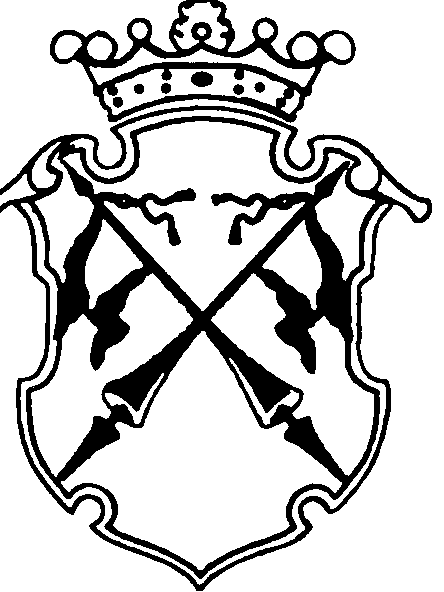 РЕСПУБЛИКА   КАРЕЛИЯКОНТРОЛЬНО-СЧЕТНЫЙ КОМИТЕТ СОРТАВАЛЬСКОГО МУНИЦИПАЛЬНОГО РАЙОНАОТЧЕТо результатах контрольного мероприятияУтвержденПриказомКонтрольно-счетного комитета СМРот «10» августа 2018г. №7№ 6                                                                                         дата 10.08.2018 г.Наименование (тема) контрольного мероприятия: «Контроль за законностью и результативностью использования средств бюджета Республики Карелия и бюджета Вяртсильского городского поселения на реализацию приоритетного проекта «Формирование комфортной городской среды» за 2017 год».Основание проведения контрольного мероприятия: п. 3.4 Плана работы Контрольно-счетного комитета СМР на 2018 год.Цель(и) контрольного мероприятия: проверить законность и оценить результативность использования средств бюджета Республики Карелия и бюджета Вяртсильского городского поселения на реализацию приоритетного проекта «Формирование комфортной городской среды» за 2017 год.Объекты контрольного мероприятия: Администрации Вяртсильского городского поселения;Муниципальное унитарное предприятие «Жилищно-коммунальная служба п. Вяртсиля».Проверяемый период деятельности: 2017 год.Нормативные документы, использованные в работе: -Гражданский кодекс Российской Федерации; -Федеральный закон от 06.12.2011г. № 402-ФЗ «О бухгалтерском учете» (далее Закона № 402-ФЗ);- Федеральный закон от 05.04.2013 N 44-ФЗ "О контрактной системе в сфере закупок товаров, работ, услуг для обеспечения государственных и муниципальных нужд" (далее – Федеральный закон 44-ФЗ»);-Постановление Правительства РФ от 10 февраля 2017 г. № 169 «Об утверждении Правил предоставления и распределения субсидий из федерального бюджета бюджетам субъектов Российской Федерации на поддержку государственных программ субъектов Российской Федерации и муниципальных программ формирования современной городской среды;-Постановлением Правительства Республики Карелия от 15 марта 2017 года N 88-П «Об утверждении Правил предоставления и распределения субсидий местным бюджетам из бюджета Республики Карелия на реализацию мероприятий по формированию современной городской среды в 2017 году и Правил предоставления и распределения субсидий местным бюджетам из бюджета Республики Карелия на реализацию мероприятий по поддержке обустройства мест массового отдыха населения (городских парков) в 2017 году»;-Постановление Администрации Вяртсильского городского поселения от «24» мая 2017 г. №21 об утверждении муниципальной программы «Формирование современной городской среды на территории Вяртсильского городского поселения на 2017 год»;-Приказ Министерства строительства и жилищно-коммунального хозяйства РФ от 28.02.2017г. №114 об утверждении «Методических рекомендаций по подготовке государственных программ субъектов РФ и муниципальных программ формирования современной городской среды в рамках реализации приоритетного проекта «Формирование комфортной городской среды»;-Постановление Правительства Республики Карелия от 6 апреля 2017 года № 112-П «О распределении на 2017 год из бюджета республики Карелия на реализацию мероприятий по формированию современной городской среды»;-Постановление Правительства Республики Карелия от 6 апреля 2017 года № 111-П «О распределении на 2017 год субсидий местным бюджетам из бюджета Республики Карелия на реализацию мероприятий по поддержке обустройства мест массового отдыха населения (городских парков». Оформленные акты, заключения, справки и т.п., использованные в отчете, ознакомление с ними под расписку руководителя или иных должностных лиц проверенных объектов, наличие письменных объяснений, замечаний или возражений и заключение инспектора по ним: Акт проверки Администрации Вяртсильского городского поселения от 27.07.2018г.;Акт встречной проверки Муниципального унитарного предприятия «Жилищно-коммунальная служба п. Вяртсиля» от 27.07.2018г.Возражения на акт встречной проверки Муниципального унитарного предприятия «Жилищно-коммунальная служба п. Вяртсиля» от 31.07.2018г.(Приложение №1).Неполученные документы из числа затребованных с указанием причин или иные факты, препятствовавшие работе: нет.Результаты контрольного мероприятия (анализ соблюдения нормативных правовых актов, установленные нарушения и недостатки в проверяемой сфере и в деятельности объектов контрольного мероприятия с оценкой ущерба или нарушения): 1.Общая информация.      Полное наименование объекта проверки - Администрация Вяртсильского городского поселения. Сокращенное – Администрация Вяртсильского поселения. Администрация Вяртсильского поселения действует на основании Положения об Администрации Вяртсильского городского поселения, утвержденного Решением IX сессии I созыва Совета Вяртсильского городского поселения от 30.11.2005г. с изменениями и дополнениями (далее- Положение).        Администрация Вяртсильского поселения обладает правами юридического лица, является муниципальным казенным учреждением, имеет круглую печать с изображением герба Республики Карелия и своим наименованием, соответствующие штампы, бланки, а также лицевой счет в отделении Управления федерального казначейства по республике Карелия в г. Сортавала. В качестве юридического лица Администрация Вяртсильского поселения была поставлена на учет в налоговом органе по месту нахождения на территории Российской Федерации 08.12.2005, о чем в единый государственный реестр юридических лиц внесена запись о создании юридического лица за основным государственным регистрационным номером (ОГРН) 1051002037294. Администрация Вяртсильского поселения является органом местного самоуправления Вяртсильского городского поселения и образована для осуществления функций по решению вопросов местного значения в соответствии с Уставом Вяртсильского городского поселения.2.Анализ законодательных и нормативных правовых актов.	Приоритетный проект «Комфортная городская среда» был утвержден 21 ноября 2016 года президиумом Совета при Президенте Российской Федерации по стратегическому развитию и приоритетным проектам. Приоритетный проект предусматривает ежегодную реализацию до 2022 года комплекса первоочередных мероприятий по благоустройству с целью создания условий для системного повышения качества и комфорта городской среды на всей территории страны; а также формирование современной нормативной базы в сфере благоустройства на муниципальном уровне. 	Постановлением Правительства РФ от 10 февраля 2017 г. № 169 утверждены Правила предоставления и распределения субсидий из федерального бюджета бюджетам субъектов Российской Федерации на поддержку государственных программ субъектов Российской Федерации и муниципальных программ формирования современной городской среды (далее Правила №169). Правила предоставления и распределения субсидий местным бюджетам из бюджета Республики Карелия на реализацию мероприятий по формированию современной городской среды в 2017 году утверждены Постановлением Правительства Республики Карелия от 15 марта 2017 года N 88-П (далее Правила №88-п).      В соответствии с пп. д п. 12 Правил №169, и пп 3 п.7 Правил №88-П, органы местного самоуправления, получатели субсидии должны были разработать проекты муниципальных программ на 2017 год (проекты изменений в действующие муниципальные программы на 2017 год) с учетом результатов общественного обсуждения не позднее 25 мая 2017 г. - утвердить муниципальные программы на 2017 год.	В Вяртсильском городском поселении Постановлением Администрации Вяртсильского городского поселения от «24» мая 2017г. №21 (в сроки, соответствующие срокам, установленным Правилами №169 и №88-П) утверждена муниципальная программа «Формирование современной городской среды на территории Вяртсильского городского поселения на 2017 год» (далее – Муниципальная программа); Постановлением Администрации Вяртсильского городского поселения от 26.06.2017 г. № 31 были внесены изменения и дополнения в действующую Муниципальную программу.        Приказом Министерства строительства и жилищно-коммунального хозяйства РФ от 28.02.2017г. №114 утверждены «Методические рекомендации по подготовке государственных программ субъектов РФ и муниципальных программ формирования современной городской среды в рамках реализации приоритетного проекта «Формирование комфортной городской среды» на 2017 год (далее «Методические рекомендации Минстроя России»).	Согласно статьи 179 БК РФ порядок принятия решений о разработке муниципальных программ и реализации указанных программ, устанавливается муниципальным правовым актом местной администрации муниципального образования. В Вяртсильском городском поселении Порядок принятия решений о разработке, формировании, реализации и оценке эффективности муниципальных программ утвержден Постановлением Администрации Вяртсильского городского поселения от «18» ноября 2015 г. №27 (далее - Порядок принятия решений о разработке, формировании, реализации и оценке эффективности муниципальных программ).В нарушение пп.7 п.2 статьи 9 Федерального закона 6-ФЗ от 7 февраля 2011 года и пп.7, п. 1.2. Соглашения о передаче полномочий контрольно-счетного органа Вяртсильского городского поселения по осуществлению муниципального финансового контроля Контрольно- счетному комитету СМР проект муниципальной программы не был предоставлен для проведения финансово-экономической экспертизы в Контрольно-счетный комитет.В Контрольно-счетный комитет 14 июня 2017 года была предоставлена утвержденная Муниципальная программа.        Экспертиза утвержденной Муниципальной программы была проведена с учетом методических рекомендаций по подготовке государственных программ субъектов Российской Федерации и муниципальных программ формирования современной городской в рамках реализации приоритетного проекта «Формирование городской среды» на 2017 год, утвержденных приказом Минстроя России от 21.02.2017 № 114/пр.	В ходе экспертизы утвержденной Муниципальной программы были выявлены нарушения и недостатки, которые были отражены в Заключении Контрольно-счетного комитета №31 от 16 июня 2017 года (далее - Заключение), направленного в адрес Главы администрации Вяртсильского поселения.	При анализе, предоставленной для проведения контрольного мероприятия утвержденной Муниципальной Программы с учетом внесенных в нее изменений, установлено, что часть нарушений и недостатков, отраженных в Заключении устранена не было, а именно:В описательной части дана общая характеристика сферы реализации Программы, описано содержание проблемы, но не дана оценка по показателям, рекомендованных к включению в текстовую часть муниципальной программы п.3.1 Методических рекомендаций Минстроя России, а именно:-количество и площадь благоустроенных дворовых территорий;-доля благоустроенных дворовых территорий от общего количества дворовых территорий;-охват населения благоустроенными дворовыми территориями;-количество и площадь общественных территорий (парки, скверы, набережные);-доля и площадь общественных территорий, нуждающихся в благоустройстве от общего количества общественных территорий;-площадь благоустроенных общественных территорий, приходящаяся на одного жителя поселения.В паспорте программы определены целевые индикаторы, которые не носят количественный (измеримый) характер достижения цели. В текстовой части Программы содержится Таблица 1, в которой приведены значение целевых показателей трех лет, предшествующих году реализации Программы (2014 2015, 2016), а не на 2017 год, как это рекомендовано в приложении 2 к методическим рекомендациям. В приложении 1 к Программе содержатся сведения о показателях (индикатора) Муниципальной программы, которые не позволяют оценить прогресс в достижении цели и решении поставленных задач программы. Кроме того, методические рекомендации рекомендуют устанавливать данные показатели не к общему количеству территорий, подлежащих благоустройству в рамках данной программы, а к общему количеству и площади дворовых территорий и общественных территорий муниципального образования. В приложении №2 приведен перечень и описание мероприятий программы с определением ответственных исполнителей. Мероприятия Программы (приложение№2) не взаимоувязаны с объемами финансового обеспечения, необходимого на реализацию данных мероприятий.Мероприятия Программы (приложение№3) не взаимоувязаны с объемами финансового обеспечения, необходимого на реализацию данных мероприятий.Таким образом, Муниципальная программа с учетом внесенных изменений утверждена с нарушениями Порядка принятия решений о разработке, формировании реализации и оценке эффективности муниципальных программ, а также без учета Методических рекомендации Минстроя России в части формирования показателей (индикаторов) муниципальной программы, которые позволяли бы оценить прогресс в достижении цели и решении поставленных задач муниципальной Программы.Не смотря на наличие в Муниципальной Программе указанных нарушений и недостатков, Программа согласована Министерством строительства, жилищно-коммунального хозяйства и энергетики Республики Карелия (Письмо 5508 от 23.05.2017г.).3.Расходовании бюджетных средств, направленных на реализацию мероприятий Муниципальной программы «Формирование современной городской среды Вяртсильского городского поселения на 2017 год».	В соответствии с Постановлениями Правительства Республики Карелия от 6 апреля 2017 года № 112-П «О распределении на 2017 год из бюджета республики Карелия на реализацию мероприятий по формированию современной городской среды» Вяртсильскому городскому поселению распределена субсидия на реализацию мероприятий по формированию современной городской среды на 2017 год в сумме 3 582,0 тыс. руб., том числе на дворовые территории в сумме 2 388,0 тыс. руб. и общественные территории в сумме 1 194,0 тыс. руб.	Между Администрацией Сортавальского муниципального района, Финансовым управлением Сортавальского муниципального района и Администрацией Вяртсильского поселения 18 мая 2017 года было заключено Соглашение о предоставлении субсидии на реализацию мероприятий по формированию современной городской среды в 2017 году, в том числе по благоустройству общественных территорий (площадей, набережных, пешеходных зон, скверов, парков) и дворовых территорий многоквартирных домов (далее – Соглашение от 18.05.2017г. о предоставлении субсидии на реализацию мероприятий по формированию современной городской среды). Объем субсидий составил 3 582,0 тыс. руб., (на дворовые территории 2 388,0 тыс. руб., общественные территории 1 194,0 тыс. руб.).	По условиям Соглашения о предоставлении субсидии на реализацию мероприятий по формированию современной городской среды в 2017 году, Вяртсильское городское поселение должно обеспечить направление на финансовое обеспечение Муниципальной программы не менее 7 процентов от объема субсидии средств бюджета поселения и безвозмездных поступлений от физических и юридических лиц не менее 3 процентов от объема субсидии.	В Решении Совета Вяртсильского поселения от 27.12.2016г. №97 «О бюджете Вяртсильского городского поселения на 2017 год и на плановый период 2018 и 2019 годов» с учетом изменений (далее Решение о бюджете на 2017 год) были предусмотрены бюджетные ассигнования на реализацию Муниципальной программы в общей сумме 3 981,9 тыс. руб.;в том числе:-по КБК 0503 060011L5550 812 в сумме 2 388,0 тыс. руб.; -по КБК 0503 060013L5550 812 в сумме 185,7 тыс. руб.;-по КБК 0503 060014L5550 812 - в сумме 81,3 тыс. руб.;-по КБК 0503 060021L5550 244 - в сумме 1 194,0 тыс. руб.;-по КБК 0503 060023L5550 244 - в сумме 92,9 тыс. руб.;-по КБК 0503 060024L5550 244 - в сумме 40,0 тыс. руб.;         Объем бюджетных ассигнований на 2017 год, согласно паспорта Муниципальной программы составляет 3 980,0 тыс. руб.         Таким образом, в нарушение пункта 2 статьи 179 БК РФ и пункта 4.1 Порядка разработки муниципальных программ, объем бюджетных ассигнований на исполнение Муниципальной программы в паспорте программы (3 980,0 тыс. руб.) не соответствует утвержденному Решением о бюджете на 2017 год (3 981,9 тыс. руб.).      Средства бюджета Вяртсильского городского поселения (софинансирование), направленные на финансовое обеспечение Муниципальной программы – 278,6 тыс. руб., что составляет 8% от суммы субсидии. Безвозмездные поступления от физических и юридических лиц направленные на финансовое обеспечение Муниципальной программы – 121,27 тыс. руб., что составляет 3% от суммы субсидии.        Согласно данным отчета об исполнении бюджета Вяртсильского городского поселения за 2017 год (ф.0503117) кассовый расход по Муниципальной программе составил 3 981,9 тыс. руб. Утвержденные бюджетные ассигнования на реализацию Муниципальной программы исполнены в полном объеме.         Согласно паспорту Муниципальной программы, с учетом внесенных в него изменений, объем финансирования мероприятий Муниципальной программы за счет безвозмездных поступлений в бюджет поселения составляет 119,4 тыс. рублей. По данным проверки безвозмездные поступления в качестве софинансирования мероприятий Муниципальной программы в бюджет поселения поступили в сумме 121,27 тыс. руб., в том числе платежными поручениями №1049 о 25.12.2017 на сумму 39,99 тыс. руб., и №1 от 26.12.2017г. на сумму 81,28 тыс. руб.           Муниципальной программой предусматривались к исполнению мероприятия: 1.По благоустройству дворовых территорий, включающих в себя ремонт дворовых проездов, установку скамеек, урн для мусора, оборудование детских площадок, оборудование автомобильных парковок, обустройство хозяйственных зон, установка металлических ограждений, оборудование беседкой по ул. Октябрьская, д.№5; ул. Заречная, д.№6, №8, ул. Мира, д.№2, №4, №10, ул.Советская, д.№9.2.По благоустройству общественной территории, включающие в себя благоустройство Центральной площади п. Вяртсиля.       Дворовые территории в соответствии требованиями пункта 7 Правил №88-П, включены в Муниципальную программу на основании решения, принятого по результатам голосования (Протокол от 05.04.2017г.), проведенного в ходе заседания комиссии по обеспечению реализации приоритетного проекта «Формирование комфортной городской среды» на территории, Вяртсильского городского поселения.       Общественная территория (Центральная площадь п. Вяртсиля) в соответствии с Пунктом 7 Правил №88-П включена в муниципальную программу на основании решения Общественной комиссии (Протокол заседания от 15.05.2017) с учетом результатов голосования, проведенного в ходе общественного обсуждения проектов по благоустройству(Протокол от 12.04.2017г.). проведенного в ходе собрания граждан по общественному обсуждению предложений граждан о включении в Муниципальную программу «Формирование современной городской среды» на 2017 год общественной территории, подлежащей благоустройству.       Согласно паспорту Муниципальной программы, исполнителями программы являлись: Администрация Вяртсильского поселения, Муниципальное унитарное предприятие «ЖКС п. Вяртсиля» (далее - МУП ЖКС п. «Вяртсиля»).3.1.Благоустройство Центральной площади п.Вяртсиля.        В целях выполнения мероприятий по благоустройству Центральной площади п. Вяртсиля, администрацией Вяртсильского поселения были заключены: Муниципальный контракт №3аэф-17 от 14 июня 2017 года на сумму 1 322,86 тыс. руб. с ООО «Свой дом» и договор - подряда б/н от 01.10.2017 года на сумму 4,0 тыс. руб. с МУП «ЖКС п. Вяртсиля".	Муниципальный контракт №3аэф-17 заключен по результатам проведения аукциона в электронной форме (протокол подведения итогов электронного аукциона от 02.06.2017.). Договор подряда б/н от 01.10.2017 года на сумму 4,0 тыс. руб. с МУП ЖКС п. Вяртсиля" заключен на основании п.4 ч.1 ст.93 44 – ФЗ, -осуществление закупки у единственного поставщика.	Объем работ, содержание работ и другие предъявляемые к ним требования в контракте №3 аэф-17 от 14 июня 2017 года, определены в соответствии с Техническим заданием (Приложение №1 к Контракту №3аэф-17 от 14 июня 2017 года). Стоимость работ определена в соответствии с Локальной сметой. Локальная смета №1 на благоустройство Центральной площади п. Вяртсиля проверена специалистом ООО «Региональный центр по ценообразованию в строительстве по РК». Срок выполнения работ по контракту №3аэф-17 от 14.06.2017 года – 01.09.2017 года. Срок выполнения работ в договоре - подряда б/н от 01.10.2017 года не установлен.	1.Для подтверждения факта выполнения работ по контракту №3 аэф-17 от 14 июня 2017 года проверке представлены:-акт о приемке выполненных работ (по форме КС-2) №1 от 04.12.2017г. по благоустройству Центральной площади п.Вяртсиля. Согласно данных акта, работы, являющиеся предметом контракта выполнены в соответствии с техническим заданием и приняты заказчиком. Срок выполнения работ, установленный муниципальным контрактом (до 01.09.2017 года) нарушен более чем на три месяца;-справка о стоимости выполненных работ №2 от 04.12.2017г. на общую сумму 1 322,86 тыс. руб.        В соответствии с требованиями статьи 94 Федерального закона от 05 апреля 2013 года №44 –ФЗ «О контрактной системе в сфере закупок, товаров, работ, услуг для обеспечения государственных и муниципальных нужд», Администрацией Вяртсильского поселения произведена экспертиза выполненных работ, предусмотренных муниципальным контрактом №3аэф-17 от 14.06.2017 года (Заключение по результатам приемки выполненных работ №1-41 от 19.12.2017г.). В результате проведенной экспертизы сделан вывод о том, что работы выполнены подрядчиком в соответствии с требованиями, указанными в контракте, но с нарушением сроков, установленных контрактом. Результат исполнения контракта соответствует требованиям муниципального контракта.       Также проверке представлен Акт о приемке №1 от 04.12.2017 года, согласно которому работы по благоустройству центральной площади п. Вяртсиля, выполненные ООО «Свой дом» приняты комиссией, в составе Главы Вяртсильского городского поселения, и.о. заместителя Главы Вяртсильского городского поселения, Председателя Совета Вяртсильского городского поселения, директора МУП «ЖКС п. Вяртсиля», начальника финансового отдела Вяртсильского городского поселения, бухгалтера администрации Вяртсильского городского поселения.          \Оплата подрядчику ООО «Свой дом» по муниципальному контракту №3аэф-17 от 14 июня 2017 года произведена в общей сумме 1 322,86 тыс. руб. в установленные контрактом сроки платежным поручением №295695 от 21.12.17г.         Пунктом 7.3. Контракта №3 аэф-17 от 14 июня 2017 года была предусмотрена ответственность подрядчика за просрочку исполнения обязательств в виде уплаты пени за нарушение сроков выполнения работ, установленных контрактом.          В соответствии с пунктом 6 статьи 34 Федерального закона от 5 апреля 2013 г. N 44-ФЗ "О контрактной системе в сфере закупок товаров, работ, услуг для обеспечения государственных и муниципальных нужд", в случае просрочки исполнения поставщиком (подрядчиком, исполнителем) обязательств (в том числе гарантийного обязательства), предусмотренных контрактом, а также в иных случаях неисполнения или ненадлежащего исполнения поставщиком (подрядчиком, исполнителем) обязательств, предусмотренных контрактом, заказчик направляет поставщику (подрядчику, исполнителю) требование об уплате неустоек (штрафов, пеней). Данная норма является обязанностью заказчика.           Администрацией Вяртсильского поселения представлено документальное подтверждение проведения претензионной работы в отношении подрядчика ООО «Свой дом».      В связи с нарушением сроков выполнения работ по контракту 5 октября 2017 года Администрацией поселения была направлена претензия Генеральному директору ООО «Свой дом».       После приемки работ, выполненных ООО «Свой дом» с нарушением сроков, Администрацией Вяртсильского городского поселения 04.12.2017г. направлено требование об уплате неустойки в связи с просрочкой исполнения обязательств, предусмотренных контрактом (исх.646/1). В результате проведенной претензионной работы, пени в размере 166,08 тыс. руб. на основании Мирового соглашения от 17.05.2018 года, заключенного между Администрацией Вяртсильского поселения и ООО «Свой дом» перечислены в бюджет Вяртсильского городского поселения (платежное поручения №47 от 30.05.2018г.).      2.Для подтверждения факта выполнения работ МУП ЖКС п. «Вяртсиля» по договору – подряда б/н от 01 октября 2017 года проверке представлены:-акт о приемке выполненных работ (по форме КС-2) №1 от 21.12.2017г. по выполнению работ по посадке деревьев на центральной площади пгт. Вяртсиля. Согласно данных акта, работы, являющиеся предметом договора-подряда выполнены и приняты заказчиком.-справка о стоимости выполненных работ №1 от 21.12.2017г. на общую сумму 4,0 тыс. руб.;-счет на оплату работ по посадке деревьев на центральной площади пг. Вяртсиля №794 от 22.12.2017г. на сумму 4,0 тыс. руб.      Оплата подрядчику МУП «ЖКС п. Вяртсиля» по договору – подряда б/н от 01 октября 2017 года произведена в общей сумме 4,0 тыс. руб. в установленные договором сроки платежным поручением №343488 от 26.12.2017г. 	Средства софинансирования (безвозмездные поступления) направленные на финансовое обеспечение мероприятий по благоустройству общественных территорий поступили в бюджет Вяртсильского городского поселения в сумме– 39,99 тыс. руб. (перечислены платежным поручением №1049 от 25.12.2017г.)3.2.Благоустройство дворовых территорий        В целях реализации мероприятий по благоустройству трех дворовых территорий по адресу ул. Октябрьская, д.№5; ул. Заречная, д.№6, №8, ул. Мира, д.№2,№4,№10, ул.Советская,д.№9., предусмотренных к исполнению Муниципальной программой, Администрацией Вяртсильского поселения 19 июня 2017 года было заключено Соглашение на предоставление субсидии на возмещение затрат по благоустройству дворовых территорий многоквартирных домов в рамках реализации мероприятий муниципальной программы «Формирование современной городской среды Вяртсильского городского по селения в 2017 году» (далее - Соглашение) с МУП «ЖКС п. Вяртсиля».          В соответствии с указанным Соглашением:-МУП «ЖКС п. Вяртсиля» обязано выполнить своими или привлеченными силами в срок не позднее 01.11.2017 года работы по благоустройству трех дворовых территорий в соответствии с дизайн-проектом, локальной сметой на сумму 2 655,01 тыс. руб. Произвести долевое софинансирование за счет собственников помещений в многоквартирном жилом доме в размере не менее 3% от сметной стоимости.       Пунктом 2.1.6 Соглашения предусмотрено, что в случае превышения фактической стоимости работ над указанной в Соглашении, оплата такого превышения производится за счет софинансирования.       Пунктом 3.4 Соглашения предусмотрено, что в случае если фактические затраты по благоустройству дворовой территории ниже размера, предусмотренного Муниципальной Программой, Администрация производит уменьшение субсидии пропорционально установленной доле.         Администрация Вяртсильского городского поселения обязана осуществлять контроль за выполнением получателями субсидии условий соглашения, принимать участие в приемке выполненных работ, и в случае соответствия документального подтверждения фактических затрат по производству работ по благоустройству требованиям, установленным соглашениями, предоставить МУП «ЖКС п. Вяртсиля» субсидию в сумме 2 655,01 тыс. руб.        В соответствии со статьей 78 БК РФ, порядок предоставления субсидий из местного бюджетов устанавливается муниципальными правовыми актами местной администрации.        07 ноября 2017 года Постановлением Администрации Вяртсильского городского поселения был утвержден Порядок предоставления субсидии из бюджета Вяртсильского городского поселения юридическим лицам (за исключением субсидий государственным (муниципальным) учреждениям), индивидуальным предпринимателям, физическим лицам – производителям товаров, работ и услуг, (далее - Порядок предоставления субсидии). Таким образом, Соглашение о предоставлении субсидии 19.06.2017 года было заключено в отсутствии Порядка предоставления субсидии.      В ходе контрольного мероприятия была проведена встречная проверка в организации – получателе субсидии - МУП «ЖКС п. Вяртсиля».3.2.Мероприятия по благоустройству дворовых территорий проведенные МУП «ЖКС п. Вяртсиля». Результаты встречной проверки.      Субъект встречной проверки –МУП «ЖКС п. Вяртсиля» создано в соответствии с постановлением главы местного самоуправления г. Сортавала № 500 от 24.07.2002 г. «О создании муниципального предприятия «Жилищно-коммунальная служба п. Вяртсиля», запись в Единый государственный реестр юридических лиц о создании юридического лица, произведена 06 августа 2002 г., свидетельство серия 10 № 000568010.Организационно-правовая форма предприятия — унитарное предприятие. Предприятие является коммерческой организацией. МУП «ЖКС п. Вяртсиля» создано без ограничения срока, имеет самостоятельный баланс, расчетный и иные счета в банках, круглую печать со своим наименованием, штампы и бланки со своим фирменным наименованием.Ответственными за финансово-хозяйственную деятельность учреждения в проверяемом периоде являлись:с правом первой подписи - директор предприятия, Яшенков Владимир Александрович (назначен распоряжением администрации Вяртсильского городского поселения № 68 от 30.12.2013 г.)с правом второй подписи — главный бухгалтер предприятия, Студенникова Надежда Ивановна.Учредителем предприятия является муниципальное образование «Вяртсильское городское поселение» (далее - учредитель). Функции учредителя предприятия осуществляет администрация муниципального образования «Вяртсильское городское поселение». Деятельность предприятия в проверяемом периоде регламентируется Уставом, с учетом внесенных изменений, утвержденных распоряжением Администрации Сортавальского муниципального района № 719 от 30.05.2008г. «О внесении изменений в учредительные документы муниципального унитарного предприятия «Жилищно-коммунальная служба п. Вяртсиля».Согласно Уставу, предприятие создано в целях удовлетворения общественных потребностей в результатах его деятельности и получения прибыли. Для достижения вышеуказанных целей предприятие осуществляет следующие виды деятельности:распределение воды (ОКВЭД – 41.00.2, основной вид деятельности);физкультурно-оздоровительная деятельность (ОКВЭД – 93.04, дополнительный вид деятельности);предоставление услуг парикмахерскими и салонами красоты (ОКВЭД – 93.02, дополнительный вид деятельности);уборка территории и аналогичная деятельность (ОКВЭД – 90.00.3, дополнительный вид деятельности);удаление и обработка твердых отходов (ОКВЭД – 90.00.2, дополнительный вид деятельности);удаление и обработка сточных вод (ОКВЭД – 90.00.1, дополнительный вид деятельности);управление эксплуатацией жилого фонда (ОКВЭД – 70.32.1, дополнительный вид деятельности);деятельность прочих мест для временного проживания, не включенных в другие группировки (ОКВЭД – 55.23.5, дополнительный вид деятельности);Производство пара и горячей воды (тепловой энергии) котельными (ОКВЭД – 40.30.14, дополнительный вид деятельности).       Для проведения работ по благоустройству дворовых территорий МУП «ЖКС п. Вяртсиля» были привлечены подрядные организации.         МУП «ЖКС п. Вяртсиля» для проведения контрольного мероприятия предоставлены документы, подтверждающие выполнение работ, по благоустройству дворовых территорий:         1.Муниципальный контракт №4аэф-17 от 01.08.2017г., заключенный по результатам электронного аукциона (протокол рассмотрения единственной заявки на участие в электронном аукционе от 18.07.2017г.) МУП «ЖКС п. Вяртсиля» с ООО «Свой дом» на выполнение работ по благоустройству дворовых территорий многоквартирных домов по адресу ул. Октябрьская, д.№5; ул. Заречная, д.№6, №8, ул. Мира, д.№2, №4, №10, ул. Советская, д.№9.       Общая стоимость работ по контракту составляет 2 595,01 тыс. руб. Объем работ, содержание работ и другие предъявляемые к ним требования в контракте, определены в соответствии с Техническим заданием (Приложение №1 к Контракту). Стоимость работ определена в соответствии с Локальными сметами №1, №2 и №3. Локальные сметы на благоустройство дворовых территорий проверены специалистом ООО «Региональный центр по ценообразованию в строительстве по РК». Срок выполнения работ по контракту 4аэф-17 от 14.06.2017 года – 01.09.2017 года.-акт о приемке выполненных работ (по форме КС-2) №1 от 04.12.2017 года на сумму 2 252,19 тыс. руб.;-акт о приемке выполненных работ (по форме КС-2) №2 от 04.12.2017 года на сумму 91,96 тыс. руб.;-акт о приемке выполненных работ (по форме КС-2) №3 от 04.12.2017 года на сумму 250,86 тыс. руб.;-справка о стоимости выполненных работ и затрат (по форме КС-3) №4 от 04.12.2017г. на сумму 2 595,01 тыс. руб.;-счет №93 от 04.12.2017 года на сумму2 595,01 тыс. руб.        Согласно представленных к проверке документов, работы, являющиеся предметом контракта выполнены в соответствии с техническим заданием и приняты заказчиком, срок выполнения работ, установленный муниципальным контрактом (до 01.09.2017г.) нарушен на 3 месяца.        Пунктом 7.3. Контракта №4 аэф-17 от 01 августа 2017 года была предусмотрена ответственность подрядчика за просрочку исполнения обязательств в виде уплаты пени за нарушение сроков выполнения работ, установленных контрактом.         МУП «ЖКС п. Вяртсиля» представлено документальное подтверждение ведения претензионной работы в отношении подрядчика ООО «Свой дом».         После приемки работ, выполненных ООО «Свой дом» с нарушением сроков выполнения работ, 04.12.2017 года МУП «ЖКС п. Вяртсиля» было направлено требование об уплате неустойки, а 02 февраля 2018 года претензия генеральному директору ООО «Свой дом». В результате проведенной претензионной работы, пени в размере 248,73 тыс. руб. на основании Мирового соглашения от 14.05.2018 года, заключенного между МУП «ЖКС п. Вяртсиля» и ООО «Свой дом» перечислены на расчетный счет МУП «ЖКС п. Вяртсиля» (платежное поручения №48 от 01.06.2018г.).	2. Договор подряда на выполнение работ по выравниванию придомовой территории многоквартирных домов по адресу ул. Октябрьская, д.5, ул. Заречная, д.6, ул. Заречная, д.8. от 01.10.2017г., заключенный МУП «ЖКС п. Вяртсиля» с ООО «Роста» на сумму 60,0 тыс. руб. Стоимость работ определена в соответствии с Локальным ресурсным сметным расчетом. Срок выполнения работ договором-подрядом не установлен.-акт №7 от 12.02.2018г. на выполнение работ по планировке территории на сумму 60,0 тыс. руб.;-счет №7 от 12.02.2018г. на сумму 60,0 тыс. руб.;        Согласно представленных к проверке документов, работы, являющиеся предметом договора подряда выполнены и приняты заказчиком.       Данные о мероприятиях, выполненных МУП «ЖКС п. Вяртсиля» по благоустройству дворовых территорий привлеченными силами, согласно представленных к проверке документов отражены в Таблице №1.Таблица №1, тыс. руб.       Всего МУП «ЖКС п. Вяртсиля» представлено документов, подтверждающих фактичекские затраты по выполнению работ по благоустройства придомовых территорий на общую сумму 2 655,01 тыс. руб., в том числе по работам, произведенным в феврале 2018 года в сумме 60,0 тыс. руб.        При проверке указанных документов выявлены нарушения сроков выполнения работ, установленных пунктом 2.1.1 Соглашения о предоставлении субсидии (до 01.11.2017 года). Данные об окончании работ (дата подписания актов приемки работ) отражены в графе 6 Таблицы №1. Таким образом, мероприятия по благоустройству дворовых территорий выполнены с нарушением установленного Соглашением срока от одного до трех месяцев.       МУП «ЖКС п. Вяртсиля» не согласно с выводами о нарушении сроков выполнения работ, установленных пунктом 2.1.1 Соглашения о предоставлении субсидии (до 01.11.2017 года). По мнению МУП «ЖКС п. Вяртсиля» нарушение сроков выполнения работ возникло не по вине МУП «ЖКС п. Вяртсиля», а по вине привлеченного для выполнения работ подрядчика ООО «Свой дом», в связи с чем нарушений сроков проведения работ со стороны МУП «ЖКС п. Вяртсиля» не имеется.       Контрольно-счетный комитет, рассмотрев указанные возражения пришел к выводу, что Соглашение о предоставлении субсидии МУП «ЖКС п. Вяртсиля» было заключено между Администрацией Вяртсильского городского поселения и МУП «ЖКС п. Вяртсиля». По условиям Соглашения МУП «ЖКС п. Вяртсиля» обязано выполнить своими или привлеченными силами в срок не позднее 01.11.2017 года работы по благоустройству территории. Таким образом, ответственность за выполнение условий Соглашения возложена на сторону Соглашения - МУП «ЖКС п. Вяртсиля», а не на привлеченного для выполнения работ подрядчика.       По условиям Соглашения (пункт 2.1.4) МУП «ЖКС п. Вяртсиля» было обязано включить в комиссию по приемке работ представителя Администрации Вяртсильского поселения, не менее трех представителей Общественной комиссии и не менее трех представителей от совета многоквартирного дома, а также согласовать с Администрацией Вяртсильского городского поселения акты приемки работ по благоустройству территории.        Представленные к проверке акты приемки выполненных работ:-акт по приемке выполненных работ ООО «Свой дом» №1 от 04.12.2017г.;-акт по приемке выполненных работ ООО «Свой дом» №2 от 04.12.2017г.;-акт по приемке выполненных работ ООО «Свой дом» №3 от 04.12.2017г.;-акт по приемке выполненных работ по выравниванию придомовой территории ООО «Роста» №7 от 12.12.2018г.;подписаны директором МУП «ЖКС п. Вяртсиля».        Также проверке представлен Акт о приемке №1 от 04.12.2017 года, согласно которому работы по благоустройству дворовых территорий, выполненные ООО «Свой дом» приняты комиссией, в составе Главы Вяртсильского городского поселения, и.о. заместителя Главы Вяртсильского городского поселения, Председателя Совета Вяртсильского городского поселения, директора МУП «ЖКС п. Вяртсиля», начальника финансового отдела Вяртсильского городского поселения, бухгалтера администрации Вяртсильского городского поселения, и три уполномоченных представителя совета многоквартирных домов.        К проверке не представлено документального подтверждения приемки выполненных ООО «Роста» работ по выравниванию придомовой территории, комиссией в составе, оговоренном пунктом 2.1.4 Соглашения. Согласно ч. 9 ст. 94 Федерального закона № 44-ФЗ, результаты отдельного этапа исполнения контракта, информация о поставленном товаре, выполненной работе или об оказанной услуге должна отражаться заказчиком в отчетах, размещаемых в единой информационной системе. Пунктом 11 статьи 94 №44-ФЗ определено, что порядок подготовки и размещения в единой информационной системе отчета об исполнении контракта и форма указанного отчета определяются Правительством РФ. Пунктом 3 Постановления Правительства РФ от 28 ноября 2013 г. n 1093 «О порядке подготовки и размещения в единой информационной системе в сфере закупок отчета об исполнении государственного (муниципального) контракта и (или) о результатах отдельного этапа его исполнения» установлено, что отчет размещается заказчиком в единой системе в течение 7 рабочих дней со дня:а) оплаты заказчиком обязательств и подписания заказчиком документа о приемке результатов исполнения контракта и (или) о результатах отдельного этапа его исполнения, а в случае создания приемочной комиссии - подписания такого документа всеми членами приемочной комиссии и утверждения его заказчиком по отдельному этапу исполнения контракта;б) оплаты заказчиком обязательств по контракту и подписания документа о приемке поставленных товаров, выполненных работ и оказанных услуг, а в случае создания приемочной комиссии - подписания такого документа всеми членами приемочной комиссии и утверждения его заказчиком.В нарушение пунктов 9,11 статьи 94 №44-ФЗ на момент проведения контрольного мероприятия на официальном сайте www.zakupki.gov.ru в разделе «Отчеты заказчиков» МУП «ЖКС п. Вяртсиля» не размещен отчет об исполнении Муниципального контракта 4аэф-17 от 14.06.2017 года.        МУП «ЖКС п. Вяртсиля» не согласно с вышеуказанным выводом о нарушении пунктов 9,11 статьи 94 №44-ФЗ. По представленной 31.07.2018г. информации, в целях организации закупок, торгов между МУП «ЖКС п. Вяртсиля» и ООО «ПСО «Госзаказ» заключен договор №2/549 от 19.07.2017г, согласно условиям которого ООО «ПСО «Госзаказ» приняло на себя обязательство по размещению информации об исполнении заключенных контрактов на сайте www.zakupki.gov.ru, в связи с чем ответственность за не размещение отчета об исполнении Муниципального контракта 4аэф-17 от 14.06.2017 года лежит на ООО «ПСО «Госзаказ».       Контрольно-счетный комитет СМР, рассмотрев указанные возражения и проанализировав представленный договор №2/549 от 19.07.2017г. заключенный между МУП «ЖКС п. Вяртсиля» и ООО «ПСО «Госзаказ пришел к выводу о том, что в соответствии с пунктом 2.4. и 3.4. договора, МУП «ЖКС п. Вяртсиля» имело право контролировать условия исполнения договора, требовать уплаты неустойки и безвозмездного устранения недостатков в случае нарушения ООО «ПСО «Госзаказ» своих обязательств. Таким образом, МУП «ЖКС п. Вяртсиля», не воспользовалась правом контролировать условия исполнения договора, и безвозмездного устранения нарушения ООО «ПСО «Госзаказ», что привело к нарушению пунктов 9,11 статьи 94 №44-ФЗ.К проверке представлен «Отчет об использовании средств субсидии в целях выполнения работ по благоустройству дворовых территорий многоквартирных домов, включенных в Муниципальную программу «Формирование современной городской среды на территории Вяртсильского городского поселения на 2017 год» МУП «ЖКС п. Вяртсиля» за 2017 год» (далее - Отчет об использовании средств субсидии). По данным «Отчета об использовании средств субсидии», подписанного руководителем и главным бухгалтером МУП «ЖКС п. Вяртсиля», оплата выполненных за счет средств субсидии работ в отчетном периоде произведена в сумме 2 655,01 тыс. руб. По данным проверки в 2017 году МУП «ЖКС п. Вяртсиля» за счет средств субсидии оплачены работы на сумму 2 595,01 тыс. руб. Работы в сумме 60,0 тыс. руб. оплачены в 2018 году. Таким образом, данные «Отчета об использовании средств субсидии» об оплате выполненных за счет средств субсидии работ в отчетном периоде не достоверны.        Согласно данным бухгалтерского учета МУП «ЖКС п. Вяртсиля», Администрацией Вяртсильского городского поселения перечислены из бюджета Вяртсильского городского поселения МУП «ЖКС п. Вяртсиля» средства субсидии в сумме 2 655,01 тыс. руб., что соответствует предельному объем субсидии, установленному пунктом 3.4. Соглашения о предоставлении субсидии, в том числе платежными поручениями №324397 от 25.12.2017г. на сумму 2 573,73 тыс. руб. и №356027 от 27.12.2017г. на сумму 81,28 тыс. руб.         В ходе проверки установлено, что задолженность МУП «ЖКС п. Вяртсиля» перед подрядчиками за выполненные работы в рамках реализации мероприятий по благоустройству придомовых территорий отсутствует. 	Средства софинансирования (безвозмездные поступления) направленные на финансовое обеспечение мероприятий по благоустройству дворовых территорий в сумме– 81,28 тыс. руб. были перечислены МУП «ЖКС п. Вяртсиля» платежным поручением №1 от 26.12.2017г. в бюджет Вяртсильского городского поселения.Согласно Инструкции по применению Плана счетов бухгалтерского учета финансово-хозяйственной деятельности организаций, утвержденной приказом Минфина РФ от 31 октября 2000 г. N 94н (далее - Инструкция 94н), средства целевого назначения, полученные в качестве источников финансирования тех или иных мероприятий, должны отражаться по кредиту счета 86 «Целевое финансирование».В ходе проверки правильности отражения поступивших в МУП «ЖКС п. Вяртсиля» средств субсидии установлено, что в соответствии с Инструкцией 94н, средства субсидии, полученные из бюджета Вяртсильского городского поселения отражены по кредиту счета 86 «Целевое финансирование». Конечное сальдо по состоянию на 01.01.2018 года по кредиту счета 86 «Целевое финансирование» составляет 60,0 тыс. руб. что соответствует стоимости выполненных в феврале 2018 года ООО «Роста» и оплаченных за счет целевых средств работ по выравниванию придомовой территории.3.3. Проверка соблюдения порядка предоставления субсидии.        Согласно представленных к проверке документов, Администрацией Вяртсильского поселения в 2017 году перечислены из бюджета Вяртсильского городского поселения МУП «ЖКС п. Вяртсиля» средства субсидии в сумме 2 655,01 тыс. руб., что соответствует предельному объем субсидии, установленному пунктом 3.4. Соглашения о предоставлении субсидии, в том числе платежными поручениями №324397 от 25.12.2017г. на сумму 2 573,73 тыс. руб. и №356027 от 27.12.2017г. на сумму 81,28 тыс. руб.       При проверке указанных документов установлено, что часть субсидии в сумме 60,0 тыс. руб. была перечислена Администрацией Вяртсильского городского поселения с нарушением пункта 3.2. Соглашения и пункта 3.2.1. Порядка предоставления субсидии.Согласно пункта 3.2.1. Порядка предоставления субсидии, субсидия перечисляется в течение 14 дней с момента поступления обращения о предоставлении субсидии необходимой для оплаты возникших денежных обязательств, с приложением подтверждающих документов (счета фактуры, справки о стоимости работ по форме КС-3, акты о приемке выполненных работ по форме КС-2, фотоматериалы).          Согласно пункту 3.2. Соглашения, для получения субсидии МУП «ЖКС п. Вяртсиля» обязано была предоставить в Администрацией Вяртсильского поселения в течение 5 дней после даты окончания работ, заявку на предоставлении субсидии и документы, подтверждающие фактические затраты по выполнению работ (счета- фактуры, справки о стоимости работ по форме КС-3, акты о приемке выполненных работ по форме КС-2, фотоматериалы).      Согласно представленным к проверке документов, работы по выравниванию придомовой территории были выполнены ООО «Роста» по договору - подряда от 01.10.2017 и приняты заказчиком в феврале 2018 года (акт №007 от 12.02.2018г.). Соответственно, Администрацией Вяртсильского поселения субсидия в сумме 60 тыс. руб. была перечислена МУП «ЖКС п. Вяртсиля» в 2017 году в отсутствии документов, подтверждающие фактические затраты по выполнению работ (акт №007 от 12.02.2018г.).      Таким образом, Администрацией Вяртсильского поселения в нарушение статьи 78 Бюджетного кодекса, субсидия в сумме 60,0 тыс. руб. была перечислена МУП «ЖКС п. Вяртсиля» с нарушением пункта 3.2. Соглашения и пункта 3.2.1. Порядка предоставления субсидии.В соответствии со статьей 15.15.5 КоАП РФ, нарушение главным распорядителем бюджетных средств, предоставляющим субсидии юридическим лицам, условий их предоставления, влечет наложение административного штрафа на должностных лиц в размере от десяти тысяч до тридцати тысяч рублей или дисквалификацию на срок от одного года до двух лет.4. Анализ выполнения ожидаемых конечных результатов реализации Муниципальной программы.	1.Согласно паспорту Муниципальной программы, целевыми индикаторами и показателями программы являются:-доля благоустроенных дворовых территорий от общего количества дворовых территорий, подлежащих благоустройству в раках Муниципальной программы.-доля благоустроенных общественных территорий от общего количества общественных территорий, подлежащих благоустройству в раках Муниципальной программы.        Согласно данным отчета о достижении целевого показателя результативности предоставления субсидии по состоянию на 01.01.2018 г., предоставленного Администрацией Вяртсильского городского поселения (Приложение №4 к Соглашению от 18.05.2017г. о предоставлении субсидии на реализацию мероприятий по формированию современной городской среды) по целевому показателю результативности субсидий - доля благоустроенных дворовых территорий от общего количества дворовых территорий, подлежащих благоустройству в раках Муниципальной программы, фактическое значение показателя соответствует плановому (100%).       В ходе контрольного мероприятия выявлено, что по состоянию на 01.01.2018г. предусмотренные сметами на благоустройство дворовых территорий работы выполнены, за исключением работ по выравниванию придомовой территории, произведенных в феврале 2018 года (стоимость работ 60,0 тыс. руб.), но при этом объем финансовых средств, предусмотренных на реализацию Муниципальной программы освоен полностью.	Общий объем расходов на благоустройство дворовых территорий отражен в Таблице №2.											Таблица №2.Как видно из данных Таблицы №2, по состоянию на 01.01.2018 года, фактически выполненные работы по благоустройство дворовых территорий составили 2 595,01 тыс. туб. (2 655,01 тыс. руб. – 60,0 тыс. руб.) или 98% от запланированных мероприятий.В связи с вышеизложенным, доля благоустроенных дворовых территорий от общего количества дворовых территорий, подлежащих благоустройству в раках Муниципальной программы составляет по состоянию на 01.01.2018 года 98%.         2.Согласно данным отчета о достижении целевого показателя результативности предоставления субсидии по состоянию на 01.01.2018 г., предоставленного Администрацией Вяртсильского поселения по целевому показателю результативности субсидий - доля благоустроенных общественных территорий от общего количества общественных территорий, подлежащих благоустройству в раках Муниципальной программы, фактическое значение показателя соответствует плановому (100%).          В ходе контрольного мероприятия установлено, за счет средств бюджета Вяртсильского городского поселения, предусмотренных на осуществление мероприятий по благоустройству общественных территорий, запланированные мероприятия осуществлены в установленный программой срок, задолженность перед поставщиками и подрядчиками по исполнению программных мероприятий отсутствует. 5.Контроль за выполнением условий Соглашения о предоставлении субсидии в связи с проведением работ по благоустройству дворовых территорий.          Пунктом 4 Порядка предоставления субсидии, установлено, что, Администрация Вяртсильского поселения осуществляет обязательную проверку соблюдения условий, целей предоставления субсидий их получателями. Для проведения проверки, получатели субсидии обязаны предоставить в Администрация Вяртсильского городского поселения все первичные документы, связанные с предоставлением субсидии.      Проверкой выявлены факты нарушения пункта 2.1.4 Соглашения, получателем субсидии МУП «ЖКС п. Вяртсиля», выразившиеся в нарушении обязательств по приемке работ по выравниванию придомовой территории ООО «Роста», комиссией в составе, оговоренном пунктом 2.1.4 Соглашения.        Кроме того, выявлен факт перечисления МУП «ЖКС п. Вяртсиля» субсидии в 2017 году в сумме 60 тыс. руб. в отсутствие документов, подтверждающие фактические затраты по выполнению работ (акт приемки выполненных работ №007 от 12.02.2018г.).          Ввиду наличия установленных проверкой нарушений, можно констатировать отсутствие надлежащего контроля за соблюдением условий Соглашения о предоставления субсидии со стороны Администрации Вяртсильского поселения.6.Проверка выполнения условий Соглашения от 18.05.2017 г. о предоставлении субсидии субсидий бюджету Вяртсильского городского поселения на реализацию мероприятий по формированию современной городской среды.         Пунктом 2.1.1. и 2.1.6 Соглашения от 18.05.2017г. о предоставлении субсидии бюджету Вяртсильского городского поселения на реализацию мероприятий по формированию современной городской среды администрация Вяртсильского поселения обязывалось выполнить условия:1.Разработать и опубликовать для общественного обсуждения проект муниципальной программы до 01 апреля 2017 года.     Администрацией Вяртсильского поселения не представлено документального подтверждения разработки и опубликования для общественного обсуждения проекта муниципальной программы до 01 апреля 2017 года.2.Разработать, утвердить и опубликовать порядок и сроки предоставления, рассмотрения и оценки предложений заинтересованных лиц включении дворовой территории в муниципальную программу.         Распоряжением №4 от 14.02.2017г. утвержден Порядок, определяющий процедуры и сроки представления, рассмотрения и оценки предложений заинтересованных лиц о включении дворовой территории в муниципальную программу формирования современной городской среды на 2017 год. Размещен на официальном сайте городского поселения.3.Разработать, утвердить и опубликовать порядок общественного обсуждения проекта муниципальной программы до 01.04.2017 года.        Порядок общественного обсуждения проекта муниципальной программы «Формирование современной городской среды на территории Вяртсильского городского поселения на 2017 год» в рамках реализации приоритетного проекта «Формирование комфортной городской среды» утвержден Распоряжением №12 от 30.03.2017г.4. Разработать, утвердить и опубликовать порядок и сроки предоставления, рассмотрения и оценки предложений заинтересованных лиц о включении в Муниципальную программу общественной территории, подлежащей благоустройству в 2017 году.      Распоряжением №7 от 28.02.2017г. утвержден Порядок и сроки представления, рассмотрения и оценки предложений граждан и организаций о включении в муниципальную программу формирования современной городской среды на 2017 год общественной территории, подлежащей благоустройству в 2017 году. Размещен на официальном сайте городского поселения.5.Утвердить муниципальную программу с учетом результатов общественного обсуждения.Муниципальная программа утверждена Постановлением администрации Вяртсильского городского поселения от «24» мая 2017 г. №21.6.Подготовить и утвердить с учетом общественного обсуждения дизайн-проект благоустройства каждой дворовой территории, включенной в Муниципальной программу, а также дизайн-проект благоустройства общественной территорий не позднее 01.07.2017 года. Решение об утверждении дизайн-проект благоустройства принято на заседании комиссии по обеспечению реализации приоритетного проекта «Формирование комфортной городской среды» на территории Вяртсильского городского поселения и зафиксировано в протоколе заседания от 15.05.2017 г.7.Завершить реализацию Муниципальной программы до конца 2017 года.Целевой индикатор Муниципальной программы - доля благоустроенных дворовых территорий от общего количества дворовых территорий, подлежащих благоустройству в раках Муниципальной программы по состоянию на 01.01.2018 года составил 98% (100% – 2% (стоимость работ благоустройство дворовой территории выполненные в 2018 году). Таким образом, реализация муниципальной программы в части благоустройства дворовых территорий до конца 2017 года фактически не завершена.8.Утвердить правила благоустройства поселений не позднее 1 ноября 2017 года. Правила благоустройства Вяртсильского городского поселения утверждены Решением Совета Вяртсильского городского поселения №35 от 11.09.2014 года. Решением Совета Вяртсильского городского поселения № 117 от 31 октября 2017 года и № 119 от 07.12.2017 г. внесены изменения в правила благоустройства Вяртсильского городского поселения.9.Обеспечить согласование с Министерством строительства, жилищно-коммунального хозяйства и энергетики Республики Карелия муниципальной программы.      Проект Программы согласован с Министерством строительства, жилищно-коммунального хозяйства и энергетики Республики Карелия (Письмо 5508 от 23.05.2017г.). 10.Утвердить муниципальную программу «Формирование современной городской среды на 2018-2022 годы в срок до 31.12.2017 года.Муниципальная программа «Формирование современной городской среды на 2018-2022 годы утверждена Вяртсильского городского поселения № 13 от 23.03.2018г.      Постановлением Правительства РФ от 16 декабря 2017 г. № 1578 «О внесении изменений в Правила предоставления и распределения субсидий из федерального бюджета бюджетам субъектов Российской Федерации на поддержку государственных программ субъектов Российской Федерации и муниципальных программ формирования современной городской среды» срок утверждения муниципальной программ на «Формирование современной городской среды на 2018-2022 годы изменен до 31.03.2018 года. В соглашение о предоставлении субсидии бюджету Вяртсильского городского поселения на реализацию мероприятий по формированию современной городской среды в 2017 году не внесены изменения в связи с изменением сроков утверждения Муниципальной программы «Формирование современной городской среды на 2018-2022 годы»11.Обеспечить привлечение студенческих строительных отрядов к выполнению работ по благоустройству дворовых территорий.      В ходе проверки не выявлено, фактов привлечения студенческих строительных отрядов к выполнению работ по благоустройству дворовых территорий.7.ВыводыВ нарушение статьи 179 Бюджетного кодекса РФ, Муниципальная программа «Формирование современной городской среды ВГП на 2017 год» с учетом внесенных изменений, утверждена с нарушениями Порядка принятия решений о разработке, формировании реализации и оценке эффективности муниципальных программ. Кроме того, без учета Методических рекомендаций Минстроя России в части формирования показателей (индикаторов) муниципальной программы, которые позволяли бы оценить прогресс в достижении цели и решении поставленных задач муниципальной Программы.В нарушение пункта 2 статьи 179 БК РФ и пункта 4.1 Порядка разработки муниципальных программ, объем бюджетных ассигнований на исполнение Муниципальной программы в паспорте программы (3 980,0 тыс. руб.) не соответствует утвержденному Решением о бюджете на 2017 год (3 981,9 тыс. руб.).В ходе контрольного мероприятия установлено, что запланированные мероприятия Муниципальной программы, направленные на благоустройство общественных территорий осуществлены в установленный программой срок (до конца 2017 года). Целевой индикатор Муниципальной программы - доля благоустроенных общественных территорий от общего количества общественных территорий, подлежащих благоустройству в раках Муниципальной программы составляет 100 процентов.Соглашение о предоставлении субсидии в целях реализации мероприятий по формированию современной городской среды заключено Администрацией Вяртсильского поселения (19.06.2017 года) в отсутствии порядка предоставления субсидии (порядок предоставления субсидии был утвержден 07 ноября 2017 года).В ходе контрольного мероприятия выявлено, что по состоянию на 01.01.2018г. работы по благоустройству дворовых территорий выполнены, за исключением работ по выравниванию придомовой территории, произведенных в феврале 2018 года (стоимость работ 60,0 тыс. руб.), но при этом объем финансовых средств, предусмотренных на реализацию Муниципальной программы освоен полностью.В связи с вышеизложенным, доля благоустроенных дворовых территорий от общего количества дворовых территорий, подлежащих благоустройству в раках Муниципальной программы составляет по состоянию на 01.01.2018 года 98%. (100% – 2% (стоимость работ благоустройство дворовой территории выполненные в 2018 году). Таким образом, реализация Муниципальной программы в части благоустройства дворовых территорий до конца 2017 года фактически не завершена.Администрацией Вяртсильского поселения в нарушение статьи 78 Бюджетного кодекса, субсидия в сумме 60,0 тыс. руб. была перечислена в 2017 году МУП «ЖКС п. Вяртсиля» с нарушением пункта 3.2. Соглашения и пункта 3.2.1. Порядка предоставления субсидии в отсутствии документов, подтверждающие фактические затраты по выполнению работ (работы выполнены в феврале 2018 года, акт №007 от 12.02.2018г.).В соответствии со статьей 15.15.5 КоАП РФ, нарушение главным распорядителем бюджетных средств, предоставляющим субсидии юридическим лицам, условий их предоставления, влечет наложение административного штрафа на должностных лиц в размере от десяти тысяч до тридцати тысяч рублей или дисквалификацию на срок от одного года до двух лет.Ненадлежащий контроль со стороны Администрации Вяртсильского поселения за соблюдением условий Соглашения о предоставления субсидии в связи с проведением работ по благоустройству дворовых территорий в рамках реализации Муниципальной программы, повлекший нарушения обязательств по приемке выполненных работ, получателем субсидии и перечисление субсидии в 2017 году в сумме 60 тыс. руб. в отсутствии документов, подтверждающие фактические затраты по выполнению работ (акт приемки выполненных работ №007 от 12.02.2018г.).Нарушение МУП «ЖКС п. Вяртсиля» сроков, установленных пунктом 2.1.1 Соглашения о предоставлении субсидии (до 01.11.2017 года) по выполнению работ, проведенных привлеченными силами от одного до трех месяцев.Нарушение МУП «ЖКС п. Вяртсиля» условий Соглашения (пункт 2.1.4) о представлении субсидии на возмещение затрат по благоустройству дворовых территорий многоквартирных домов, выразившееся в нарушении обязательств по приемке выполненных ООО «Роста» работ по выравниванию придомовой территории. (К проверке не представлено документального подтверждения приемки выполненных ООО «Роста» работ по выравниванию придомовой территории, комиссией в составе, оговоренном пунктом 2.1.4 Соглашения). В нарушение пунктов 9,11 статьи 94 №44-ФЗ на официальном сайте www.zakupki.gov.ru в разделе «Отчеты заказчиков» МУП «ЖКС п. Вяртсиля» не размещен отчет об исполнении Муниципального контракта 4аэф-17 от 14.06.2017 года.Недостоверное отражение в Отчете об использовании средств субсидии в целях выполнения работ по благоустройству дворовых территорий многоквартирных домов, включенных в Муниципальную программу «Формирование современной городской среды на территории Вяртсильского городского поселения на 2017 год» МУП «ЖКС п. Вяртсиля» за 2017 год данных об оплате выполненных за счет средств субсидии в отчетном периоде работ.Итоговые данные контрольного мероприятия (тыс. руб.)Объем проверенных средств составляет- 3 981,9 тыс. руб.Предложения по устранению выявленных нарушений и недостатков в управлении и ведомственном контроле, законодательном регулировании проверяемой сферы:Администрации Вяртсильского городского поселения:Обеспечить утверждение муниципальных программ Вяртсильского городского поселения в соответствии с Порядком принятия решений о разработке, формировании реализации и оценке эффективности муниципальных программ.Не допускать заключение от имени Администрации Вяртсильского городского поселения соглашений о предоставлении субсидии в отсутствии порядка предоставления субсидии.При предоставлении субсидии из бюджета Вяртсильского городского поселения руководствоваться Порядком предоставления субсидии и условиями Соглашений о предоставлении субсидии.При предоставлении субсидии из бюджета Вяртсильского городского поселения обеспечивать контроль со стороны Администрации Вяртсильского поселения за соблюдением условий Соглашения о предоставления субсидии.МУП «ЖКС п. Вяртсиля»Принять меры для обеспечения размещения отчета об исполнении Муниципального контракта 4аэф-17 от 14.06.2017 года в соответствии с пунктами 9,11 статьи 94 №44-ФЗ на официальном сайте www.zakupki.gov.ru в разделе «Отчеты заказчиков».Другие предложения: нет.Направить отчет:Председателю Совета Вяртсильского городского поселения.Главе Вяртсильского городского поселения.Предлагаемые представления и /или предписания:         Направить представления о результатах контрольного мероприятия «Контроль за законностью и результативностью использования средств бюджета Республики Карелия и бюджета Вяртсильского городского поселения на реализацию приоритетного проекта «Формирование комфортной городской среды» за 2017 год» в адрес директора МУП «ЖКС п. Вяртсиля».И.о. председателя контрольно-счетногоКомитета СМР                                                                           Н.В. Мангушева Наименование работИсполнитель работСтоимость работ по контракту, тыс. рублейДата подписания контрактаДата начала работДата окончания работ123456Октябрьская д.№5, ул. Заречная д.№6,8 Октябрьская д.№5, ул. Заречная д.№6,8 Октябрьская д.№5, ул. Заречная д.№6,8 Октябрьская д.№5, ул. Заречная д.№6,8 Октябрьская д.№5, ул. Заречная д.№6,8 Октябрьская д.№5, ул. Заречная д.№6,8 Ремонт дворовых проездов ООО «Свой дом»2 252,1901.08.201701.08.201704.12.2017Устройство хозяйственной зоныООО «Свой дом»2 252,1901.08.201701.08.201704.12.2017Устройство парковкиООО «Свой дом»2 252,1901.08.201701.08.201704.12.2017Устройство детской площадки, оборудование площадки детским комплексом, песочницей, каруселями, качелей, турником, урнами.ООО «Свой дом»2 252,1901.08.201701.08.201704.12.2017Устройство газонного огражденияООО «Свой дом»2 252,1901.08.201701.08.201704.12.2017Доставка малых архитектурных форм.ООО «Свой дом»2 252,1901.08.201701.08.201704.12.2017Выравнивание придомовой территорииООО «Роста»60,001.10.201701.10.201712.02.2018г.ул. Советская, д.№9ул. Советская, д.№9ул. Советская, д.№9ул. Советская, д.№9ул. Советская, д.№9ул. Советская, д.№9Установка скамейкиООО Свой дом»91,9601.08.201701.08.201704.12.2017Установка урныООО Свой дом»91,9601.08.201701.08.201704.12.2017Установка беседкиООО Свой дом»91,9601.08.201701.08.201704.12.2017ул. Мира д.№2,4,10.ул. Мира д.№2,4,10.ул. Мира д.№2,4,10.ул. Мира д.№2,4,10.ул. Мира д.№2,4,10.ул. Мира д.№2,4,10.Ремонт дворовых проездов ООО Свой дом»250,8601.08.201701.08.201704.12.2017Устройство детской площадки, оборудование площадки игровой площадкой, песочницей, каруселями, качелей, урной, скамейкой.ООО Свой дом»250,8601.08.201701.08.201704.12.2017 Всего2 655,01Наименование получателя субсидииСумма фактически выполненных работ, тыс. руб.Из них, работы, выполненные в 2017 году, тыс. руб.Доля в общем объеме выполненных работ, %Из них, работы, выполненные в 2018 году, тыс. руб.Доля в общем объеме выполненных работ, %МУП «ЖКС п. Вяртсиля»2 655,012 595,019860,02НарушенияВыявлено финансовых нарушенийПредложено к устранению финансовых нарушенийПредложено к устранению финансовых нарушенийПримечаниеНарушенияВыявлено финансовых нарушенийВсегоВ том числе, к восстановлению в бюджет  Примечание123451.При формировании и исполнении бюджетов4/60,0 тыс. руб.4/60,0 тыс. руб.--1.1.13 Нарушение порядка принятия решений о разработке муниципальных программ, их формирования и оценки их планируемой эффективности муниципальных программ2/-2/-1.2.3Нарушение порядка проведения оценки планируемой эффективности реализации муниципальных программ1/-1/-1.2.38 Нарушения порядка предоставления из бюджетов бюджетной системы субсидий юридическим лицам (за исключением субсидии муниципальным учреждениям), индивидуальным предпринимателям, физическим лицам - производителям товаров, работ, услуг1/602.Нарушения ведения бухгалтерского учета, составления и представления бухгалтерской (финансовой) отчетности, в том числе:----3.Нарушения в сфере управления и распоряжения государственной (муниципальной) собственностью----4.Нарушения при осуществлении муниципальных закупок и закупок отдельными видами юридических лиц1/-1/-5. Нарушения в сфере деятельности Центрального банка Российской Федерации, его структурных подразделений и других банков и небанковских кредитных организаций, входящих в банковскую систему Российской Федерации, государственных корпораций, государственных компаний, организаций с участием Российской Федерации в их уставных (складочных) капиталах и иных организаций, в том числе при использовании ими имущества, находящегося в государственной (муниципальной) собственности6. Иные нарушения3/-3/-Всего9/60,09/60,0